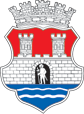 Р Е П У Б Л И К А     С Р Б И Ј ААУТОНОМНА ПОКРАЈИНА ВОЈВОДИНАГРАД ПАНЧЕВОЛОКАЛНИ ОМБУДСМАНПримљено:  __________  Број: ________________П Р И Т У Ж Б АИме и презиме: ______________________________________________________________Улица и број: _________________________________________________________________Место: ______________________________________________________________________Датум  рођења: ______________________________________________________________Телефон: ____________________________________________________________________Електронска адреса: __________________________________________________________На рад ког органа се жалите?____________________________________________________________________________________________________________________________________________________________________________________________________________________________________Којим поступком/актом је наведени орган повредио Ваша права?________________________________________________________________________________________________________________________________________________________Да ли сте се поводом истог питања жалили неком другом органу?:Да		НеАко јесте наведите којем и када: ________________________________________________________________________________________________________________________________________________________________________________________________________________________________________________________________________________________________________________Када је настао проблем (наведите време када је учињена повреда или донет последњи акт)?____________________________________________________________________________________________________________________________________________________________________________________________________________________________________Опишите проблем на који се жалите:____________________________________________________________________________________________________________________________________________________________________________________________________________________________________________________________________________________________________________________________________________________________________________________________________________________________________________________________________________________________________________________________________________________________________________________________________________________________________________________________________________________________________________________________________________________________________________________________________________________________________________________________________________________________________________________________________________________________________________________________________________________________Додатне напомене:________________________________________________________________________________________________________________________________________________________________________________________________________________________________________________________________________________________________________________________________________________________________________________________________________________________________________________________________________Како сте сазнали за инситуцију Локални омбудсман града Панчева?а) из медија				б) преко интернета			в) од пријатељаг) упућени сте од друге институције					д) остало___________________________________Својеручни потпис подносиоца притужбеНапомене:Поступак који Локални омбудсман води је бесплатан за подносиоца притужбе.Притужба се подноси у року од једне године од дана учињене повреде, неправилности или од доношења последњег акта у спорној ствари.Треће лице, невладина организација, удружење или друга организација може се обратити Локалном омбудсману уз писмено овлашћење лица које сматра да су му/јој повређена људска права.